СОВЕТ  ДЕПУТАТОВ ДОБРИНСКОГО МУНИЦИПАЛЬНОГО РАЙОНАЛипецкой области14-я сессия VII-го созываРЕШЕНИЕ26.01.2022г.                                  п.Добринка	                                     №114-рсО выполнении прогнозного плана (программы)приватизации муниципального имущества Добринского муниципального района за 2021 годРассмотрев представленный администрацией Добринского муниципального района отчет о выполнении прогнозного плана (программы) приватизации муниципального имущества Добринского муниципального района за 2021 год, руководствуясь Положением «О порядке планирования приватизации муниципального имущества Добринского муниципального района Липецкой области и принятия решения об условиях его приватизации», принятым решением Совета депутатов Добринского муниципального района от 14.03.2012 №386-рс,  ст.27 Устава Добринского муниципального района и учитывая решение постоянной комиссии по экономике, бюджету, муниципальной собственности и социальным вопросам, Совет депутатов Добринского муниципального района РЕШИЛ:1.Принять отчет о выполнении прогнозного плана (программы) приватизации муниципального имущества Добринского муниципального района за 2021 год к сведению (прилагается).2.Настоящее решение вступает в силу со дня его принятия.Председатель Совета депутатовДобринского муниципального района 		  		М.Б.Денисов                       Приложение         к решению Совета депутатов                                                                                           Добринского муниципального района            от 26.01.2022г. №114-рсОТЧЁТо выполнении прогнозного плана (программы) приватизациимуниципального имущества Добринского муниципального района за 2021 год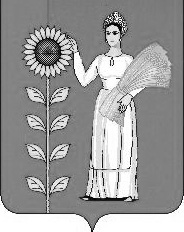 №п/пПеречень приватизированного муниципального имущества  Способ приватизацииДата приватизацииЦена сделки приватизации(руб. с НДС)1½ жилого дома, общей площадью 241,2 кв. м., по адресу: Липецкая область, Добринский район, п.Добринка, ул.Воронского, д.2Продажа муниципального имущества на электронных торгах21.06.2021г.1615725,30